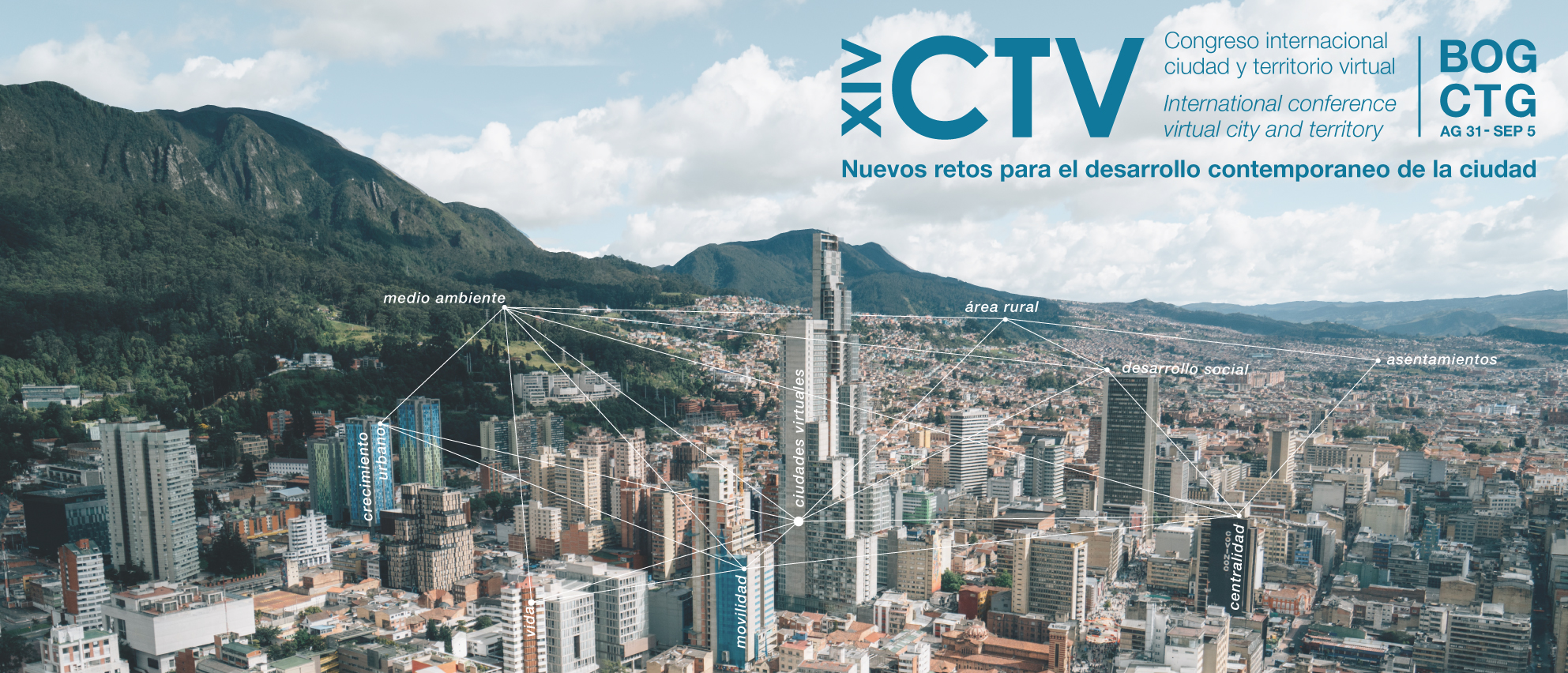 TITLE: USING ARIAL FONT SIZE 12 AND BOLD Key words: word 1; word 2; word 3; word 4 (minimum three and maximum four)Thematic line*: Indicate one (1) between the ten (10) tables of the Conference.AbstractAuthors, must not be indicated here. All must be indicated in OJS, following next indications; Names, Surnames, Email, ORCID ID, URL (if available), Institution, Country, Biographical Summary (short). In addition, the contact author for correspondence must be indicated.The abstract must contain; clarify objectives of the communication, methodology, data used, development, results and main conclusions. Remember that the extension must be between 250 and 300 words. 